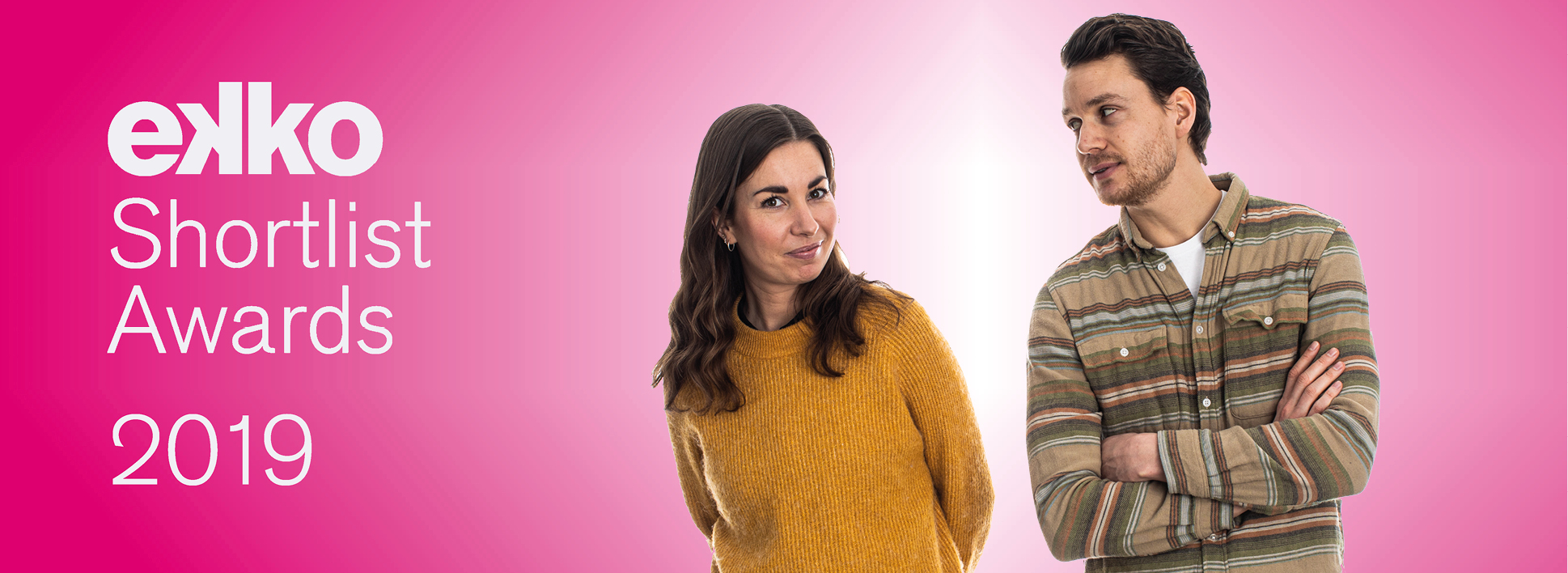 Danmarks filmtalenter hyldes: Her er de nominerede…. 

Marijana Jankovic’ rørende debut som instruktør topper med fire nomineringer, men fem film ånder den i nakken. Kendte skuespillere som Troels Lyby, Dejan Čukić, Charlotte Munck og Frederikke Dahl Hansen skal dyste med helt ukendte filmtalenter. Vær med til at bestemme vinderne og deltag ved Ekko Shortlist Awards 2019!En jury bestående af nogle af landets bedste filmfolk som bl.a. Nikolaj Arcel og Isabella Eklöf har ud fra et felt på 159 kortfilm nomineret de fem stærkeste præstationer i elleve kategorier til årets filmfest: Ekko Shortlist Awards. Se hele juryen nedenfor. Skuespiller Marijana Jankovic’ smukke instruktørdebutI kategorien ”bedste fiktion” finder vi fem film, der også sammenlagt er blandt dem med flest nomineringer.Skuespilleren Marijana Jankovic’ smukke instruktørdebut Maja – om en serbisk piges dag i en dansk børnehave – er foruden bedste fiktion også nomineret for manuskript, klipning og Dejan Čukić’ præstation som Majas far.Trine Nadias drama Fugle, hvor veninder går i clinch med deres grumme fortid, er nomineret for bedste fiktion, fotografering og manuskript.Også Thomas Elleys Bølger og Ville Gideon Sörmans Jeg ser dig har fået tre nomineringer, inklusive bedste fiktion.De hudløse og originale dramaer handler begge om mennesker, der gemmer på en hemmelighed. Hovedrolleindehaverne i begge film er nomineret for henholdsvis bedste kvindelige og mandlige skuespiller.Endelig er Jonas Risvigs charmerende film om en ung, autistisk dreng – Ingen siger farvel, men alle forsvinder – også nomineret for bedste fiktion. Den er desuden blevet nomineret for bedste fotografering.Sammen med Maja er Risvigs ungdomsfilm også i spil til Shortlist Prisen og Publikum Prisen, hvor de film, der har klaret sig bedst i det forløbne år på Ekko Shortlist, automatisk er nomineret.Stjerner versus talenter
Som vanligt er der både kendte navne og helt nye talenter blandt de nominerede.Stjerner som Troels Lyby, Dejan Čukić, Jonathan Harboe (Sjit Happens) og svenske Anders Mossling kæmper om at blive bedste mandlige skuespiller. Det samme gør debutanten Aria Farjadi, der spiller passioneret klaverunderviser i Mount Everest.Mindst lige så spændende tegner det i kategorien for bedste kvindelige skuespiller, hvor Charlotte Munck får selskab af en flok unge stortalenter.Sidste års vinder Frederikke Dahl Hansen (Forever Now) er nomineret for Skøge, hvor hun spiller en seksuelt eksperimenterende kvinde. Magtforhold bliver også undersøgt i Castingen af en uskyldig kvinde, som Rikke Westi er blevet nomineret for.Nanna Finding Koppel har fået en nominering for sin rolle i skuespiller Roberta Hilarius Reichardts Knæler, mens Laura Kjær er blevet udvalgt af juryen for præstationen som forvirret ung kvinde i Sara Hjort Ditlevsens instruktørdebut Bror.Små perlerChristian Einshøjs portræt af sin mor, Hjemsøgelsen, er nomineret for bedste dokumentar, hvor den skal dyste med Marie Suul Brobakkes Krigsdans, Ömer Samis Sam and the Plant Next Door, Mathias Broes Amfi og Glen Bay Grants Sergenten og hans nevø.Men Hjemsøgelsen er også i spil til priserne for klipning og original musik.I sidstnævnte kategori kæmper filmen blandt andet mod delvist tysksprogede The Boy in the Ocean, hvor en dreng opdager sin seksualitet på en sejltur i Danmark. Den er også nomineret for klipning og lyddesign.I kategorien for lyddesign er også Casper Balslevs nordjyske western For enden af regnbuen blevet nomineret. Den skal også kæmpe om prisen for bedste mandlige skuespiller (Jonathan Harboe) og bedste scenografi.Sejr for filmværkstederSidste års Ekko Shortlist Awards blev en stor aften for Den Danske Filmskole. Men i år må Danmarks ældste filmskole nøjes med at være repræsenteret i animationskategorien, hvor afgangsfilmene Pølseelgens ark og The Messenger er nominerede. De resterende tre film – Animals, Egg og Ur Aska – kommer vanen tro fra The Animation Workshop i Viborg.Filmskolens udeblivelse har også givet plads til blandt andre Super16, som er stærkt repræsenteret i årets nomineringsfelt. I dokumentarkategorien er Amfi og Sergenten og hans nevø nomineret, mens to nomineringer til både Blåt lys og Gaia lander Super16 på samlet otte nomineringer.KBH Film- og fotoskole tegner sig for en nominering til Skøge, mens Station Next napper en foto-nominering til Blot et bånd, og aarhusianske Super8 får en nominering for lyddesignet i det historiske drama Nøcken.Endelig må man igen anerkende betydningen af landets filmværksteder. Tolv nomineringer får film med støtte fra det tidligere lukningstruede, men nu reddede Filmværksted København, mens filmværkstedet i Aarhus står for fem nomineringer og det i Odense får en enkelt.Din stemme tæller Frem til mandag den 25. november kl. 12 kan du stemme på dine favoritter i elleve kategorier. Vinderen findes i en kombination af publikums stemmer og juryens rangering, så derfor er din stemme vigtig. Afstemningen er i fuld gang her. I Publikum Prisen bestemmes vinderen alene af brugerne, mens juryen vælger vinderen af Shortlist Prisen.Se alle de nominerede titler nederst i artiklen. Husk at købe billet til årets store prisfest fredag den 29. november, hvor Jesper Zuschlag og Julie Rudbæk fra tv-serien 29-30-31 indtager værtsrollen på Bremen Teater. Med venlig hilsenHave Kommunikation

Pressekontakt:Kristina Sindberg, kristina@have.dk, 24860184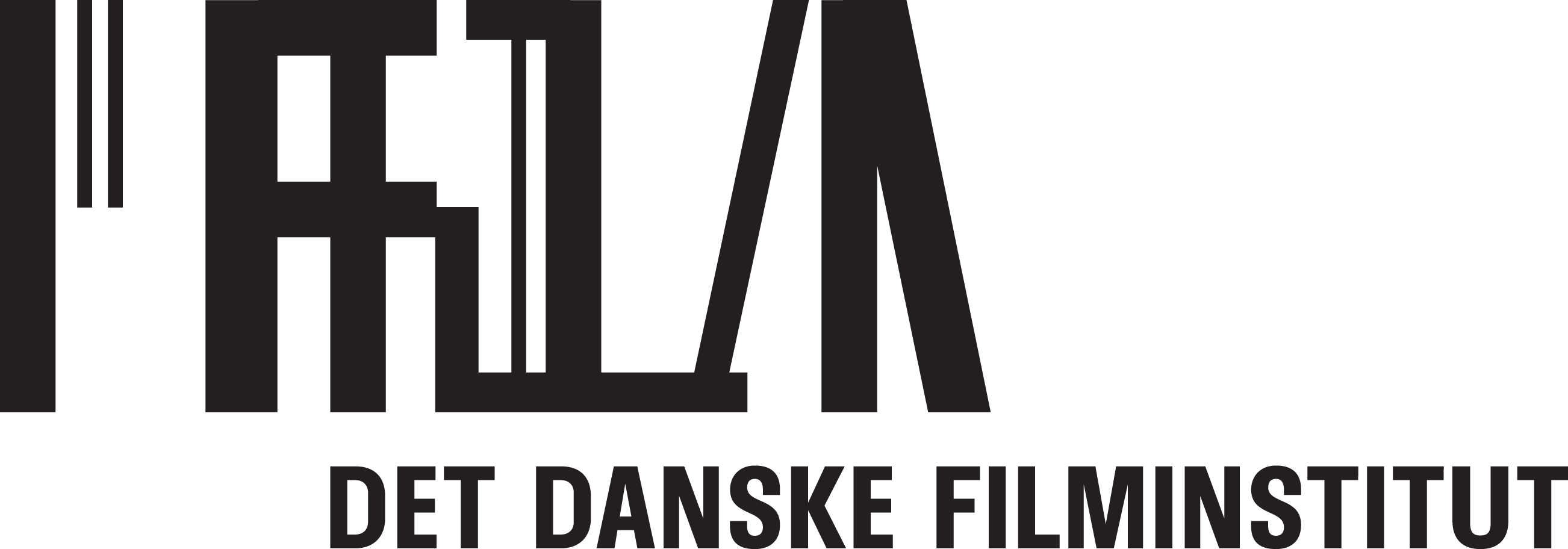 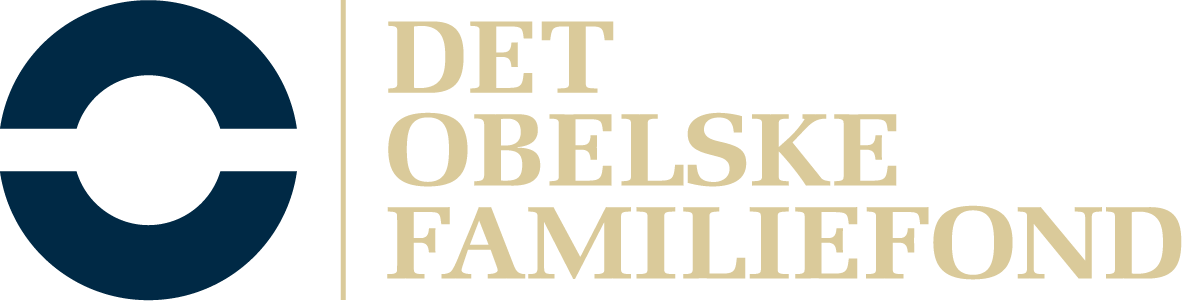 Juryen for Ekko Shortlist Awards 2019:Nikolaj Arcel, instruktørIsabella Eklöf, instruktørKim Leona, manuskriptlederMorten Hee Andersen, skuespillerKatrine Greis-Rosenthal, skuespillerAlba August, skuespiller
Josephine Farsø, production designerRasmus Videbæk, fotograf
Olivia Neergaard-Holm, klipperKristian Eidnes Andersen, tonemester og komponistJens Ole McCoy, komponistThorbjørn Christoffersen, animationsinstruktørKarla von Bengtson, animationsintruktørMax Kestner, instruktørSine Plambech, dokumentarist
Claus Christensen, chefredaktørEkko Shortlist Awards 2019 nomineringerShortlist Prisen og Publikum Prisen– nomineret af Shortlist-brugerne26Instr. Emma Lund RasmussenProd. Penelope Julie Bruun BjerregaardAlice i LalandiaInstr. Felics PedersenProd. Emma LindCathrine Dufour the StoryInstr. Tobias DamkjærProd. Joan Høstrup & Tobias DamkjærCognitioInstr. Rebecca EmckenProd. Emil SkydsgaardDen som flyverInstr. Daniel Thomas StrohProd. Daniel Thomas Stroh, Anja Søgaard & Madeleine Lintrup JensenEntropiaInstr. Julie AnnlieProd. Julie AnnlieHella Joof-fintenInstr. Jonas Bransholm & Mathias BransholmProd. Madeleine Lintrup JensenIngen siger farvel, men alle forsvinderInstr. Jonas RisvigProd. Kim Magnusson, Maria Lysdal & Asbjørn DamMajaInstr. Marijana JankovicProd. Daniel MühlendorphMennesker & meningerInstr. Holger KarbergProd. August MagnussonPeau de BananeInstr. Natalie Falandysz HinrupProd. Philip Dupont & Amalie SillatRoser er guleInstr. Aviaja SkotteProd. Julie Willemoes FrandsenSkøgeInstr. Selma SunnivaProd. Julie Willemoes FrandsenSukkerInstr. Cecilie Elmholt SkouProd. Amalie Viktoria MøgelbergÅrets parInstr. Victor Chaos, Mikkel TengvadProd. Kasper Arvad, Christine Strange & Jeppe Tyche VinumFiktion– nomineret af juryenBølgerInstr. Thomas ElleyProd. Ann-Sofie GrøndalFugleInstr. Trine NadiaProd. Julie HjortIngen siger farvel, men alle forsvinderInstr. Jonas RisvigProd. Kim Magnusson, Maria Lysdal & Asbjørn DamJeg ser digInstr. Ville Gideon SörmanProd. Isaac Inger
MajaInstr. Marijana JankovicProd. Daniel MühlendorphDokumentar– nomineret af juryenAmfiInstr. Mathias BroeProd. Maximilian Mayrshofer & Anna Risgaard DahlHjemsøgelsenInstr. Christian EinshøjProd. Christian Einshøj

KrigsdansInstr. Marie Suul BrobakkeProd. Jesper JackSam and the Plant Next DoorInstr. Ömer SamiProd. Ömer SamiSergenten og hans nevøInstr. Glen Bay GrantProd. Andreas BakAnimation– nomineret af juryenAnimalsInstr. Tue SanggaardProd. Charly K. MaartenssonEggInstr. Martina ScarpelliProd. Lana Tankosa Nikoic, Emmanuel-Alain Raynal & Pierre Baussaron
Pølseelgens arkInstr. Niels Elmvig BruhnProd. Charlotte HjordtThe MessengerInstr. Lowe HaakProd. Pernille TornøeUr AskaInstr. Myra HildProd. Michelle Nardone & Anja PerlKvindelige skuespiller– nomineret af juryenBror – Laura KjærBølger – Charlotte MunckCastingen af en uskyldig kvinde – Rikke WestiKnæler – Nanna Finding KoppelSkøge – Frederikke Dahl HansenMandlige skuespiller – nomineret af juryenEn værdig mand – Troels LybyFor enden af regnbuen – Jonathan Harboe Jeg ser dig – Anders MosslingMaja – Dejan ČukićMount Everest – Aria Farjadi
Manuskript– nomineret af juryenBlåt lys – Anna Louise Petersen Amargós Fugle – Trine Nadia & Line-Maria Lång Maja – Marijana Jankovic & Adam AugustThe Boy in the Ocean – Ida Åkerstrøm Knudsen & Friedrich Tiedtke Welcome Home – Janus Kortermann Jauch & Laurits Munch-Petersen

Fotografering– nomineret af juryenBlot et bånd — Rie Eva Andersen, Marianna Bjørgheim & Mathilde ClausenDen – Tobias ScaveniusFugle – Andrew Grant-ChristensenIngen siger farvel, men alle forsvinder – Jonas Blond
Sommer-dokumentet – João Botelho & Victor KnötzelKlipning– nomineret af juryen
Daisies for Dave – Ogi CurcicHjemsøgelsen – Christian Einshøj & Sofie Steenberger Jeg ser dig – Jakob ÅsellMaja – Jenna ManguladThe Boy in the Ocean – Daniel Brinck
Scenografi– nomineret af juryenAmfi – Mina Lejbølle & Anne OddershedeBølger – Camilla Lüders WeileDe lystsyge – Lena Arent BennedsenFor enden af regnbuen – Anne Gry SkovdalGaia – Eva LendorphLyddesign– nomineret af juryenBeneath the Surface – Jakob Strandgaard DavidsenFor enden af regnbuen – Kasper Janus RasmussenGaia – Catrine le DousNøcken – Josefine SkovThe Boy in the Ocean – Johannes RoseOriginal musik– nomineret af juryenBagslag – Frederik Bygballe HaahrBeneath the Surface – Djarn KarginBlåt lys – Emilie Dam Ohrt, Lasse AagaardHjemsøgelsen – Toke Brorson OdinKnæler – Karl-Frederik Reichhardt